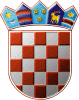 REPUBLIKA HRVATSKAGRADSKO IZBORNO POVJERENSTVOGRADA RIJEKEKLASA: 021-01/19-01/18URBROJ: 2170/01-16-00-19/22RIJEKA, 16. travnja 2019.Na osnovi članka 19., članka 20. stavka 1. podstavka 1. i stavka 4. te članka 41. točke 4 Zakona o izboru vijeća i predstavnika nacionalnih  ("Narodne novine", broj 25/19), Gradsko izborno povjerenstvo Grada RIJEKE sastavilo je i objavljujeZBIRNU LISTU KANDIDATAZA IZBOR ČLANOVA VIJEĆA MAKEDONSKE NACIONALNE MANJINE U GRADU RIJECILIDIJA BOŽIĆ; MKD "ILINDEN" RIJEKAMAGDA DINOVA; MKD "ILINDEN" RIJEKAIVAN DUNOSKI; MKD "ILINDEN" RIJEKAILIJA HRISTODULOV; MKD "ILINDEN" RIJEKASTOJANKA IVŠIĆ; MKD "ILINDEN" RIJEKAVASA LIVAJIĆ; MKD "ILINDEN" RIJEKAVELIMIR LOZANOVSKI; MKD "ILINDEN" RIJEKADRAGICA MALINIĆ; MKD "ILINDEN" RIJEKAVANCHO MILCHOV; MKD "ILINDEN" RIJEKAILIJA MLADENOV; MKD "ILINDEN" RIJEKASPASENA MLADENOVA; MKD "ILINDEN" RIJEKALENA PEŠUN; MKD "ILINDEN" RIJEKAZVONKO TANEVSKI; MKD "ILINDEN" RIJEKADRAŽEN TODOROVSKI; MKD "ILINDEN" RIJEKASANDA TRENEVSKA-HRELJAC; MKD "ILINDEN" RIJEKAPredsjednikVLADO BOSNER, v.r.